30 NASMYTH ROAD SOUTH, COLQUHOUN PARK, HILLINGTON PARK, GLASGOW G52 4RE 
ELMER WALLACE LIMITED 
Tel: 0141 810 5530   Fax: 0141 810 5539   E-mail: sales@elmerwallace.co.uk  Web: www.elmerwallace.co.ukTIG WAND RAPIDAdapter for DC Weld Cleaning Extremely Fast Stainless Steel Weld FinishingCONNECTS DIRECTLY TO A DC TIG WELDING UNIT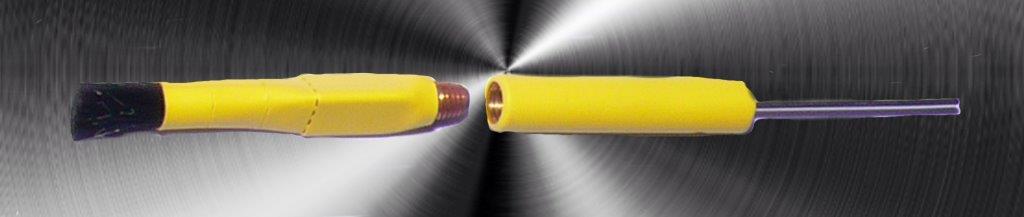 The DIRECT CURRENT means welds will be cleaned and electro-polished resulting in a superior corrosive resistant post weld surface finish.The patented adapter and unique brush design give a longer life and much faster cleaning speeds. 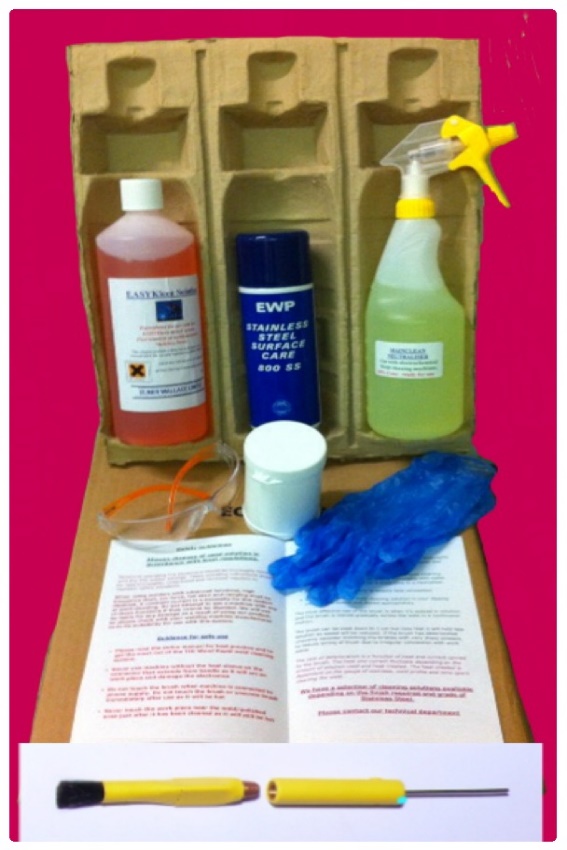 THE COMPLETE KIT CONTAINSTIG Wand Adapter & Brush1Litre Turbokleen Solution 500ml 10% Mainclean neutraliserEWP 800SS Stainless Steel polishDipping container for TurbokleenSafety Glasses & GlovesFull instructions Ready for connection & cleaning30 NASMYTH ROAD SOUTH, COLQUHOUN PARK, HILLINGTON PARK, GLASGOW G52 4RE 
ELMER WALLACE LIMITED 
Tel: 0141 810 5530   Fax: 0141 810 5539   E-mail: sales@elmerwallace.co.uk  Web: www.elmerwallace.co.ukTIG WAND RAPIDAdapter for DC Weld Cleaning Extremely Fast Stainless Steel Weld FinishingCONNECTS DIRECTLY TO A DC TIG WELDING UNITThe DIRECT CURRENT means welds will be cleaned and electro-polished resulting in a superior corrosive resistant post weld surface finish.The patented adapter and unique brush design give a longer life and much faster cleaning speeds. THE COMPLETE KIT CONTAINSTIG Wand Adapter & Brush1Litre Turbokleen Solution 500ml 10% Mainclean neutraliserEWP 800SS Stainless Steel polishDipping container for TurbokleenSafety Glasses & GlovesFull instructions Ready for connection & cleaning